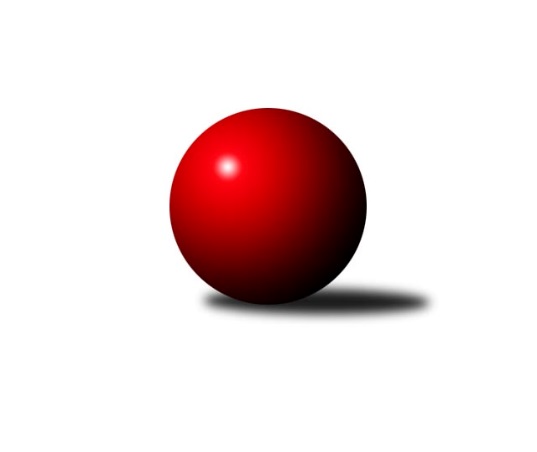 Č.11Ročník 2014/2015	29.11.2014Nejlepšího výkonu v tomto kole: 3385 dosáhlo družstvo: TJ Valašské Meziříčí1. KLZ 2014/2015Výsledky 11. kolaSouhrnný přehled výsledků:TJ Lokomotiva Česká Třebová	- TJ Valašské Meziříčí	2:6	3314:3385	10.0:14.0	29.11.SKK  Náchod	- TJ Spartak Přerov	1:7	3187:3308	9.0:15.0	29.11.KK Zábřeh	- KC Zlín	6:2	3156:3114	15.0:9.0	29.11.SKK Jičín	- KK Blansko 	1:7	3188:3380	8.0:16.0	29.11.KK Konstruktiva Praha 	- TJ Sokol Duchcov	2:6	3162:3262	9.0:15.0	29.11.KK Slavia Praha	- TJ Sokol Husovice	8:0	3341:3105	18.0:6.0	29.11.Tabulka družstev:	1.	TJ Spartak Přerov	11	8	1	2	59.5 : 28.5 	147.5 : 116.5 	 3288	17	2.	KK Slavia Praha	11	7	2	2	61.0 : 27.0 	155.0 : 109.0 	 3261	16	3.	TJ Valašské Meziříčí	11	8	0	3	54.0 : 34.0 	141.0 : 123.0 	 3303	16	4.	KC Zlín	11	6	1	4	48.0 : 40.0 	131.0 : 133.0 	 3169	13	5.	KK Zábřeh	11	5	2	4	48.0 : 40.0 	143.5 : 120.5 	 3246	12	6.	TJ Sokol Duchcov	11	6	0	5	45.0 : 43.0 	136.5 : 127.5 	 3195	12	7.	SKK  Náchod	11	5	0	6	46.0 : 42.0 	138.0 : 126.0 	 3208	10	8.	KK Blansko	11	5	0	6	40.0 : 48.0 	131.5 : 132.5 	 3215	10	9.	KK Konstruktiva Praha	11	3	3	5	41.0 : 47.0 	132.0 : 132.0 	 3253	9	10.	TJ Sokol Husovice	11	3	1	7	30.5 : 57.5 	111.5 : 152.5 	 3139	7	11.	TJ Lokomotiva Česká Třebová	11	2	1	8	29.0 : 59.0 	106.0 : 158.0 	 3169	5	12.	SKK Jičín	11	2	1	8	26.0 : 62.0 	110.5 : 153.5 	 3117	5Podrobné výsledky kola:	 TJ Lokomotiva Česká Třebová	3314	2:6	3385	TJ Valašské Meziříčí	Lucie Kaucká	133 	 151 	 124 	140	548 	 3:1 	 522 	 155	115 	 119	133	Klára Zubajová	Klára Pekařová	146 	 150 	 128 	157	581 	 2:2 	 546 	 134	154 	 137	121	Vendula Šebková	Alena Holcová	135 	 133 	 135 	123	526 	 0:4 	 590 	 153	156 	 146	135	Lucie Šťastná	Kateřina Kolářová	147 	 139 	 149 	128	563 	 1:3 	 590 	 152	146 	 134	158	Natálie Topičová	Ludmila Johnová	130 	 133 	 132 	123	518 	 2:2 	 545 	 144	130 	 130	141	Lucie Pavelková	Klára Pekařová	137 	 146 	 154 	141	578 	 2:2 	 592 	 151	134 	 150	157	Markéta Jandíkovározhodčí: Nejlepší výkon utkání: 592 - Markéta Jandíková	 SKK  Náchod	3187	1:7	3308	TJ Spartak Přerov	Šárka Majerová	141 	 141 	 130 	127	539 	 1:3 	 557 	 152	126 	 136	143	Gabriela Helisová	Martina Hrdinová	139 	 143 	 153 	135	570 	 3:1 	 507 	 127	123 	 121	136	Martina Janyšková	Nina Brožková	129 	 136 	 121 	113	499 	 0:4 	 563 	 144	142 	 156	121	Jitka Szczyrbová	Ilona Bezdíčková	146 	 141 	 132 	114	533 	 2:2 	 572 	 137	140 	 145	150	Kateřina Fajdeková	Aneta Cvejnová	133 	 142 	 116 	125	516 	 1:3 	 552 	 148	125 	 135	144	Michaela Sedláčková	Michaela Kučerová	123 	 134 	 144 	129	530 	 2:2 	 557 	 160	122 	 126	149	Kamila Katzerovározhodčí: Nejlepší výkon utkání: 572 - Kateřina Fajdeková	 KK Zábřeh	3156	6:2	3114	KC Zlín	Dana Wiedermannová	114 	 130 	 135 	143	522 	 3:1 	 516 	 140	117 	 133	126	Eliška Kubáčková	Lenka Kubová	129 	 118 	 134 	136	517 	 2:2 	 508 	 132	129 	 119	128	Barbora Divílková st.	Olga Ollingerová	140 	 124 	 116 	133	513 	 2:2 	 545 	 133	132 	 150	130	Martina Zimáková	Romana Švubová	136 	 131 	 131 	135	533 	 3:1 	 504 	 121	117 	 138	128	Šárka Nováková	Jitka Killarová	134 	 130 	 150 	143	557 	 3:1 	 498 	 142	129 	 104	123	Hana Kubáčková	Lenka Horňáková	142 	 123 	 133 	116	514 	 2:2 	 543 	 123	145 	 132	143	Bohdana Jankovýchrozhodčí: Nejlepší výkon utkání: 557 - Jitka Killarová	 SKK Jičín	3188	1:7	3380	KK Blansko 	Martina Tomášková	141 	 142 	 129 	120	532 	 0:4 	 568 	 144	145 	 142	137	Zuzana Musilová	Alena Šedivá	135 	 138 	 125 	142	540 	 1:3 	 587 	 142	154 	 154	137	Lucie Nevřivová	Nikola Portyšová	123 	 147 	 124 	125	519 	 1:3 	 568 	 138	135 	 155	140	Soňa Daňková	Markéta Hofmanová	132 	 147 	 145 	144	568 	 3:1 	 529 	 165	127 	 136	101	Soňa Lahodová	Marie Říhová	139 	 138 	 112 	134	523 	 2:2 	 565 	 126	137 	 141	161	Zdeňka Ševčíková	Monika Hercíková	137 	 128 	 122 	119	506 	 1:3 	 563 	 135	141 	 147	140	Lenka Kalová st.rozhodčí: Nejlepší výkon utkání: 587 - Lucie Nevřivová	 KK Konstruktiva Praha 	3162	2:6	3262	TJ Sokol Duchcov	Edita Koblížková	129 	 125 	 124 	123	501 	 1:3 	 532 	 145	149 	 108	130	Nikol Plačková	Ludmila Holubová *1	123 	 126 	 131 	126	506 	 1:3 	 546 	 147	135 	 121	143	Renata Rybářová	Jana Čiháková	144 	 153 	 118 	131	546 	 2:2 	 571 	 141	150 	 141	139	Ivana Březinová	Marie Chlumská	142 	 119 	 133 	143	537 	 2:2 	 536 	 130	128 	 129	149	Adéla Kolaříková	Petra Najmanová	142 	 130 	 128 	124	524 	 1:3 	 556 	 143	129 	 149	135	Simona Koutníková	Veronika Petrov	153 	 133 	 145 	117	548 	 2:2 	 521 	 133	134 	 112	142	Markéta Hofmanovározhodčí: střídání: *1 od 61. hodu Martina ČapkováNejlepší výkon utkání: 571 - Ivana Březinová	 KK Slavia Praha	3341	8:0	3105	TJ Sokol Husovice	Jana Račková	144 	 139 	 137 	148	568 	 4:0 	 499 	 140	119 	 119	121	Pavlína Procházková	Vlasta Kohoutová	139 	 128 	 151 	162	580 	 4:0 	 521 	 127	122 	 142	130	Monika Pšenková	Kristýna Strouhalová	124 	 145 	 144 	135	548 	 3:1 	 494 	 108	127 	 115	144	Lucie Kelpenčevová	Šárka Marková	137 	 122 	 137 	144	540 	 2:2 	 530 	 141	145 	 130	114	Markéta Gabrhelová	Vladimíra Šťastná	154 	 123 	 135 	139	551 	 2:2 	 541 	 140	130 	 137	134	Veronika Štáblová	Blanka Mizerová	138 	 144 	 141 	131	554 	 3:1 	 520 	 119	130 	 127	144	Ivana Pitronovározhodčí: Nejlepší výkon utkání: 580 - Vlasta KohoutováPořadí jednotlivců:	jméno hráče	družstvo	celkem	plné	dorážka	chyby	poměr kuž.	Maximum	1.	Natálie Topičová 	TJ Valašské Meziříčí	571.21	374.0	197.2	2.1	7/7	(616)	2.	Markéta Jandíková 	TJ Valašské Meziříčí	565.14	377.7	187.5	2.4	7/7	(623)	3.	Jitka Killarová 	KK Zábřeh	563.33	372.7	190.7	2.7	7/7	(596)	4.	Petra Najmanová 	KK Konstruktiva Praha 	561.90	368.9	193.0	2.7	6/7	(605)	5.	Gabriela Helisová 	TJ Spartak Přerov	560.19	369.8	190.4	3.8	6/6	(593)	6.	Martina Hrdinová 	SKK  Náchod	558.86	374.1	184.8	3.4	7/7	(614)	7.	Kateřina Fajdeková 	TJ Spartak Přerov	557.81	367.3	190.5	3.8	6/6	(581)	8.	Ludmila Holubová 	KK Konstruktiva Praha 	555.83	371.1	184.8	4.0	6/7	(604)	9.	Lenka Horňáková 	KK Zábřeh	553.46	360.0	193.5	2.3	7/7	(598)	10.	Kamila Katzerová 	TJ Spartak Přerov	552.07	374.4	177.7	6.5	6/6	(596)	11.	Zuzana Musilová 	KK Blansko 	551.70	358.5	193.2	3.3	6/6	(630)	12.	Jana Račková 	KK Slavia Praha	551.40	370.0	181.4	3.5	7/7	(604)	13.	Ivana Pitronová 	TJ Sokol Husovice	550.56	373.7	176.8	5.8	5/5	(592)	14.	Kristýna Strouhalová 	KK Slavia Praha	550.11	367.4	182.7	2.7	7/7	(576)	15.	Jitka Szczyrbová 	TJ Spartak Přerov	547.77	359.9	187.8	4.6	6/6	(600)	16.	Vendula Šebková 	TJ Valašské Meziříčí	546.74	367.6	179.1	2.3	7/7	(592)	17.	Blanka Mizerová 	KK Slavia Praha	546.29	368.4	177.9	2.3	7/7	(584)	18.	Soňa Daňková 	KK Blansko 	545.90	365.7	180.2	4.2	5/6	(601)	19.	Simona Koutníková 	TJ Sokol Duchcov	544.36	367.2	177.2	3.0	6/6	(578)	20.	Michaela Sedláčková 	TJ Spartak Přerov	544.28	367.2	177.1	4.5	6/6	(585)	21.	Martina Tomášková 	SKK Jičín	544.20	364.5	179.7	5.5	6/7	(631)	22.	Vladimíra Šťastná 	KK Slavia Praha	544.13	355.6	188.5	1.9	6/7	(601)	23.	Dana Adamů 	SKK  Náchod	542.47	363.4	179.1	4.0	5/7	(564)	24.	Vlasta Kohoutová 	KK Slavia Praha	541.75	359.4	182.4	4.1	6/7	(580)	25.	Adéla Kolaříková 	TJ Sokol Duchcov	541.63	355.3	186.4	2.8	5/6	(560)	26.	Lucie Nevřivová 	KK Blansko 	541.39	361.9	179.5	4.1	6/6	(597)	27.	Ludmila Johnová 	TJ Lokomotiva Česká Třebová	541.33	368.6	172.7	4.6	6/6	(589)	28.	Pavlína Procházková 	TJ Sokol Husovice	540.70	364.2	176.5	4.8	5/5	(588)	29.	Hana Viewegová 	KK Konstruktiva Praha 	540.50	367.5	173.0	3.9	5/7	(567)	30.	Klára Zubajová 	TJ Valašské Meziříčí	540.00	364.4	175.6	5.5	7/7	(583)	31.	Zdeňka Ševčíková 	KK Blansko 	539.86	350.0	189.9	2.4	6/6	(588)	32.	Lucie Kaucká 	TJ Lokomotiva Česká Třebová	539.53	361.7	177.8	4.2	6/6	(611)	33.	Martina Zimáková 	KC Zlín	539.33	361.1	178.3	3.2	6/6	(573)	34.	Aneta Cvejnová 	SKK  Náchod	539.11	365.3	173.9	2.2	7/7	(578)	35.	Renata Rybářová 	TJ Sokol Duchcov	537.48	356.9	180.6	3.6	5/6	(581)	36.	Ilona Bezdíčková 	SKK  Náchod	537.42	366.9	170.5	4.8	6/7	(551)	37.	Kamila Šmerdová 	TJ Lokomotiva Česká Třebová	536.40	369.9	166.5	6.5	5/6	(574)	38.	Klára Pekařová 	TJ Lokomotiva Česká Třebová	536.26	362.5	173.8	5.8	6/6	(595)	39.	Markéta Hofmanová 	SKK Jičín	535.94	359.6	176.3	2.4	7/7	(614)	40.	Šárka Majerová 	SKK  Náchod	535.89	363.1	172.8	6.3	6/7	(561)	41.	Romana Švubová 	KK Zábřeh	535.86	356.0	179.8	2.2	7/7	(615)	42.	Martina Janyšková 	TJ Spartak Přerov	534.40	360.4	174.0	5.7	5/6	(609)	43.	Olga Ollingerová 	KK Zábřeh	533.71	356.1	177.6	5.0	7/7	(548)	44.	Lenka Kalová  st.	KK Blansko 	532.92	359.3	173.7	6.0	6/6	(575)	45.	Dana Wiedermannová 	KK Zábřeh	532.14	353.7	178.5	3.5	7/7	(587)	46.	Bohdana Jankových 	KC Zlín	531.96	355.6	176.4	2.5	5/6	(543)	47.	Lenka Kubová 	KK Zábřeh	531.14	353.4	177.8	3.2	7/7	(556)	48.	Marie Chlumská 	KK Konstruktiva Praha 	531.13	359.7	171.4	6.6	6/7	(561)	49.	Ivana Březinová 	TJ Sokol Duchcov	530.30	353.0	177.3	6.4	5/6	(571)	50.	Michaela Kučerová 	SKK  Náchod	528.80	355.3	173.5	5.2	5/7	(547)	51.	Martina Čapková 	KK Konstruktiva Praha 	528.64	362.9	165.7	4.3	7/7	(551)	52.	Eliška Kubáčková 	KC Zlín	528.40	351.3	177.1	4.4	5/6	(555)	53.	Nikol Plačková 	TJ Sokol Duchcov	527.89	360.8	167.1	5.7	6/6	(552)	54.	Monika Smutná 	TJ Sokol Husovice	523.00	358.4	164.6	9.8	4/5	(574)	55.	Kateřina Kolářová 	TJ Lokomotiva Česká Třebová	522.50	354.8	167.7	5.8	6/6	(574)	56.	Šárka Marková 	KK Slavia Praha	522.29	362.7	159.6	9.0	6/7	(563)	57.	Marie Říhová 	SKK Jičín	520.37	354.2	166.2	6.0	7/7	(582)	58.	Barbora Divílková  st.	KC Zlín	520.08	346.3	173.8	5.8	5/6	(537)	59.	Hana Kubáčková 	KC Zlín	519.64	356.7	162.9	6.6	6/6	(558)	60.	Šárka Nováková 	KC Zlín	519.45	353.3	166.2	6.9	5/6	(548)	61.	Monika Hercíková 	SKK Jičín	519.06	348.6	170.5	6.6	7/7	(568)	62.	Monika Pšenková 	TJ Sokol Husovice	511.35	352.6	158.8	8.0	5/5	(541)	63.	Soňa Lahodová 	KK Blansko 	509.50	350.8	158.7	8.7	6/6	(547)	64.	Alena Šedivá 	SKK Jičín	509.00	348.6	160.4	6.2	5/7	(559)	65.	Lucie Kelpenčevová 	TJ Sokol Husovice	508.50	354.9	153.7	7.2	4/5	(584)	66.	Helena Šamalová 	SKK Jičín	505.07	343.5	161.6	8.3	5/7	(569)	67.	Alena Holcová 	TJ Lokomotiva Česká Třebová	497.00	347.3	149.8	11.8	5/6	(544)		Alena Kantnerová 	TJ Valašské Meziříčí	592.67	379.3	213.3	1.3	3/7	(617)		Naděžda Dobešová 	KK Slavia Praha	586.67	385.0	201.7	2.0	3/7	(610)		Veronika Petrov 	KK Konstruktiva Praha 	570.67	372.8	197.8	2.7	4/7	(644)		Zuzana Machalová 	TJ Spartak Přerov	558.50	366.5	192.0	3.0	1/6	(592)		Eva Kopřivová 	KK Konstruktiva Praha 	549.50	380.0	169.5	5.0	2/7	(554)		Hana Stehlíková 	KC Zlín	548.00	376.0	172.0	6.5	2/6	(561)		Olga Bučková 	TJ Sokol Duchcov	544.00	363.0	181.0	2.0	1/6	(544)		Jana Čiháková 	KK Konstruktiva Praha 	543.93	357.7	186.2	4.2	3/7	(583)		Markéta Hofmanová 	TJ Sokol Duchcov	539.67	365.3	174.3	2.1	3/6	(573)		Lucie Pavelková 	TJ Valašské Meziříčí	537.13	366.8	170.3	4.4	4/7	(568)		Lucie Šťastná 	TJ Valašské Meziříčí	533.69	360.6	173.1	7.6	4/7	(590)		Jana Navláčilová 	TJ Valašské Meziříčí	531.69	362.3	169.4	5.6	4/7	(558)		Markéta Gabrhelová 	TJ Sokol Husovice	529.44	359.6	169.9	7.4	3/5	(548)		Veronika Štáblová 	TJ Sokol Husovice	525.00	362.8	162.2	7.5	3/5	(541)		Pavlína Keprtová 	KK Zábřeh	525.00	365.0	160.0	3.0	1/7	(525)		Martina Danišová 	SKK Jičín	525.00	365.0	160.0	8.0	1/7	(525)		Lenka Chalupová 	TJ Sokol Duchcov	524.75	360.0	164.8	7.8	2/6	(542)		Nikola Portyšová 	SKK Jičín	519.00	359.0	160.0	6.0	1/7	(519)		Petra Vlčková 	SKK  Náchod	518.50	360.0	158.5	7.0	2/7	(536)		Eliška Petrů 	KK Blansko 	516.00	362.0	154.0	5.5	2/6	(520)		Edita Koblížková 	KK Konstruktiva Praha 	515.50	355.7	159.8	6.5	3/7	(526)		Andrea Jánová 	TJ Lokomotiva Česká Třebová	513.50	348.3	165.2	6.7	3/6	(527)		Nikola Kunertová 	KK Zábřeh	512.00	348.0	164.0	7.0	1/7	(512)		Lucie Moravcová 	SKK  Náchod	512.00	350.7	161.3	7.3	3/7	(532)		Ludmila Šťastná 	TJ Valašské Meziříčí	512.00	352.0	160.0	5.0	1/7	(512)		Lenka Hanušová 	TJ Sokol Husovice	511.67	342.3	169.3	6.7	1/5	(544)		Dita Trochtová 	KC Zlín	511.50	346.5	165.0	5.0	2/6	(541)		Eva Jelínková 	TJ Sokol Duchcov	508.33	347.2	161.2	7.0	2/6	(514)		Helena Gruszková 	KK Slavia Praha	506.00	359.0	147.0	6.0	1/7	(506)		Helena Sobčáková 	KK Zábřeh	504.50	354.5	150.0	5.0	1/7	(509)		Růžena Svobodová 	TJ Sokol Duchcov	502.33	340.7	161.7	7.0	3/6	(521)		Jana Abrahamová 	SKK Jičín	500.00	344.7	155.3	9.3	3/7	(530)		Lucie Leibnerová 	TJ Spartak Přerov	499.00	329.0	170.0	6.0	1/6	(499)		Nina Brožková 	SKK  Náchod	499.00	346.0	153.0	3.0	1/7	(499)		Eva Sedláková 	TJ Lokomotiva Česká Třebová	457.00	333.0	124.0	17.0	1/6	(457)Sportovně technické informace:Starty náhradníků:registrační číslo	jméno a příjmení 	datum startu 	družstvo	číslo startu
Hráči dopsaní na soupisku:registrační číslo	jméno a příjmení 	datum startu 	družstvo	Program dalšího kola:12. kolo6.12.2014	so	11:00	SKK  Náchod - KC Zlín	6.12.2014	so	12:00	KK Zábřeh - TJ Sokol Husovice	6.12.2014	so	13:00	TJ Valašské Meziříčí - TJ Spartak Přerov	6.12.2014	so	13:00	SKK Jičín - TJ Lokomotiva Česká Třebová	6.12.2014	so	13:30	KK Slavia Praha - TJ Sokol Duchcov	6.12.2014	so	13:30	KK Konstruktiva Praha  - KK Blansko 	Nejlepší šestka kola - absolutněNejlepší šestka kola - absolutněNejlepší šestka kola - absolutněNejlepší šestka kola - absolutněNejlepší šestka kola - dle průměru kuželenNejlepší šestka kola - dle průměru kuželenNejlepší šestka kola - dle průměru kuželenNejlepší šestka kola - dle průměru kuželenNejlepší šestka kola - dle průměru kuželenPočetJménoNázev týmuVýkonPočetJménoNázev týmuPrůměr (%)Výkon3xMarkéta JandíkováVal. Meziříčí5921xVlasta KohoutováSlavia108.985801xLucie ŠťastnáVal. Meziříčí5901xIvana BřezinováDuchcov 107.965716xNatálie TopičováVal. Meziříčí5904xMarkéta JandíkováVal. Meziříčí107.235922xLucie NevřivováBlansko5876xNatálie TopičováVal. Meziříčí106.875902xKlára PekařováČ. Třebová5811xLucie ŠťastnáVal. Meziříčí106.875901xVlasta KohoutováSlavia5801xJana RačkováSlavia106.73568